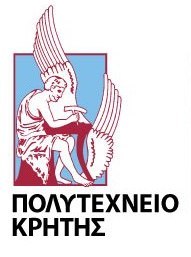 ΠΟΛΥΤΕΧΝΕΙΟ ΚΡΗΤΗΣΠρόγραμμα ERASMUS+ Πολυτεχνειούπολη, Κουνουπιδιανά Ακρωτηρίου, 73100 Χανιά  Τηλ.:  28210 37470  e-mail: erasmus@isc.tuc.gr http://www.tuc.gr/145.html Χανιά, 1 Σεπτεμβρίου 2015  				            Αρ. Πρωτ. Erasmus: 1    ΠΡΟΣΚΛΗΣΗ ΕΚΔΗΛΩΣΗΣ ΕΝΔΙΑΦΕΡΟΝΤΟΣ: Υποβολή προκαταρκτικών αιτήσεων για συμμετοχή στο Πρόγραμμα Erasmus+/Δράση ΚΑ1 Κινητικότητας φοιτητών & προσωπικού ΑΕΙ Σας ενημερώνουμε ότι ξεκινάει σήμερα η υποβολή προκαταρκτικών αιτήσεων για συμμετοχή στο πρόγραμμα Erasmus+ / Δράση ΚΑ1 Κινητικότητας φοιτητών και προσωπικού ΑΕΙ [Εθνική Μονάδα Διαχείρισης: Ίδρυμα Κρατικών Υποτροφιών Ι.Κ.Υ.], η οποία θα ολοκληρωθεί στις 15/9/2014 και ώρα 12 το μεσημέρι.Οι προκαταρκτικές αιτήσεις  αφορούν:Κινητικότητα Φοιτητών για Σπουδές: εαρινό εξάμηνο 2015-2016. http://www.tuc.gr/1279.html Κινητικότητα Διδακτικού Προσωπικού για Διδασκαλία: ακαδημαϊκό έτος 2015-2016.
http://www.tuc.gr/5120.html Κινητικότητα Διοικητικού Προσωπικού για Επιμόρφωση: ακαδημαϊκό έτος 2015-2016.
http://www.tuc.gr/5121.html Στην ιστοσελίδα του προγράμματος Erasmus http://www.tuc.gr/145.html μπορείτε να βρείτε:φόρμες προκαταρκτικών αιτήσεων | απαραίτητα δικαιολογητικάκριτήρια συμμετοχής / αξιολόγησης | προθεσμίες υποβολής* κανόνες μετακίνησης στο πλαίσιο του ERASMUS+ / διαδικασία αξιολόγησης προκαταρκτικών αιτήσεων λίστα συμφωνιών με πανεπιστήμια υποδοχής http://www.tuc.gr/5124.html πληροφορίες για το ύψος της επιχορήγησης και τον τρόπο καταβολής τηςΗ υποβολή  των προκαταρκτικών αιτήσεων με συνημμένα τα απαιτούμενα δικαιολογητικά θα γίνεται μόνο ηλεκτρονικά στη διεύθυνση  erasmus@isc.tuc.gr από 1/9/2015 έως 15/9/2015 (ώρα 12 το μεσημέρι). Οι ενδιαφερόμενοι παρακαλούνται να διαβάσουν με προσοχή τα σχετικά με την υποβολή της αίτησής τους στην ιστοσελίδα Erasmus+. Για διευκρινήσεις ή απορίες, οι ενδιαφερόμενοι μπορούν να επικοινωνούν τηλεφωνικά με το Γραφείο Erasmus+ από Δευτέρα έως Παρασκευή 10:00 - 12:00 στο 28210 37470.*Όσον αφορά τις Σπουδές, οι προθεσμίες αφορούν μόνο την προκαταρκτική αίτηση εκδήλωσης ενδιαφέροντος προς το Πολυτεχνείο Κρήτης για συμμετοχή στο πρόγραμμα Erasmus+. 
Οι προθεσμίες των αιτήσεων που υποβάλλονται στα Ιδρύματα Υποδοχής του εξωτερικού, μετά τη διαδικασία αξιολόγησης των προκαταρκτικών αιτήσεων στο Πολυτεχνείο Κρήτης, ορίζονται από τα ίδια τα Ιδρύματα Υποδοχής και διαφέρουν από Ίδρυμα σε Ίδρυμα. Οι ενδιαφερόμενοι οφείλουν να συμβουλεύονται τις ιστοσελίδες των Ιδρυμάτων Υποδοχής γι’ αυτό το σκοπό, προκειμένου να λαμβάνουν τις πλέον επικαιροποιημένες πληροφορίες, και είναι οι ίδιοι υπεύθυνοι για την έγκαιρη και σωστή υποβολή των αιτήσεων. ΕΠΙΚΟΙΝΩΝΙΑ & ΠΛΗΡΟΦΟΡΙΕΣ: Έλενα ΠαπαδογεωργάκηΓραφείο Erasmus+ | Πρόγραμμα ERASMUSΚτίριο Ε5, Γραφείο 015Πολυτεχνειούπολη 28210 37470 erasmus@isc.tuc.gr